План основных мероприятийотдела культуры администрации Красненского района на апрель 2020 годаНачальник отдела культуры администрации района                                                                Н.А.Попов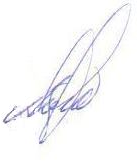 Наименование мероприятияДата проведенияМесто проведенияОтветственные«А я люблю места свои родные» - фотоколлаж, посвящённый годовщине образования Красненского района 6+01.04.2020АбонементДиректор МКУК "ЦБС"Веретенникова В.И.«И датский, и детский…» (к 215-летию со дня рождения Х.К. Андерсена) – книжная выставка 6+ 01.04. по 10.04.2020Красненская  ЦРМДБЗам директора по работе с детьми Гочиташвили Е.Л.«Жизнь без улыбки – просто ошибка» - развлекательная программа, посвященная Дню смеха 12+01.04.2020Кругловский МДКДиректор Кругловского МДКГоловина Е.И.«Подари улыбку ближнему» - мастер – класс по технике: скрапбукинг 6+01.04.2020Дом ремёселДиректор МКУК «Дом ремёсел » Завьялова Ю.Л.Экологический праздник «Удивительный мир птиц» - к Международному Дню птиц – музейный урок 6+01.04.2020МКУК «Районный краеведческий музей»Директор МКУК "Районный краеведческий музей" Дурова О.Н.« О сказках в шутку и в серьёз» - познавательно – игровая программа 6+02.04.2020Лесноуколовской МДК Директор Лесноуколовского МДКРостовцева Р.И.«Волшебный сундучок» - игровая программа 6+02.04.2020Тайм-кафе Директор ЦКР "Радужный" Фролова В.П.«Знаменитый сказочник датского королевства» 
(к 215-летию Х.К. Андерсена в рамках областной акции «Единый день писателя-2020) – сказочное ассорти 6+02.04.2020Красненская  ЦРМДБЗам директора по работе с детьми Гочиташвили Е.Л.«Первые шаги в резьбе по дереву» - мастер – класс  6+04.04.2020Готовской ДКДиректор Готовского ДКБочаров А.Н.«Улыбка и смех – это для всех!» - юмористический вечер 12+04.04.2020Сетищенский МДКДиректор Сетищенского МДКБоева Ю.Ю.«Наше питание – наше здоровье» - акция 12+07.04.2020с. КрасноеДиректор ЦКР "Радужный" Фролова В.П.«Человек, учёный, политик – А.Д. Сахаров» - информационный час 14+07.04.2020Большовский ЦКРДиректор Большовского ЦКРГоловина О.П.«Я вижу мир счастливым» - конкурс рисунков 6+07.04.2020Кругловский МДКДиректор Кругловского МДКГоловина Е.И.«Забавные животные» - мастер – класс в технике паперкрафт 6+ 07.04.2020МБУ ЦСПСиД «Семья»Директор МКУК «Дом ремёсел » Завьялова Ю.Л.«Дорога к доброму здоровью» (к Всемирному дню здоровья) – конкурсно – игровая программа 12+07.04.2020Красненская  ЦРМДБЗам директора по работе с детьми Гочиташвили Е.Л.«Услышать зов земли, которой ты частица» - встреча с представителями казачества   12+07.04.2020Читальный залДиректор МКУК "ЦБС"Веретенникова В.И.Подготовка и монтаж  мини-выставки «Тайна седых курганов» - о жизни скифских племен на территории Красненского районадо 09.04.2020МКУК «Районный краеведческий музей»Директор МКУК "Районный краеведческий музей" Дурова О.Н.«Покинув страны южные, вернулись птицы дружные» - громкие чтения 6+09.04.2020Красненская  ЦРМДБЗам директора по работе с детьми Гочиташвили Е.Л.«Космос на службе человечества» - музейный урок 6+10.04.2020МКУК «Районный краеведческий музей»Директор МКУК "Районный краеведческий музей" Дурова О.Н.«Идеи из картона» - выставка декоративно прикладного творчества  в технике:  бумажная скульптура 0+10.04.2020Большовский ЦКРДиректор МКУК «Дом ремёсел » Завьялова Ю.Л.«Аввакум - родоначальник российской словесности»: Тематическая полка  12+11.04.2020Абонемент Директор МКУК "ЦБС"Веретенникова В.И.«Не прожить на белом свете  без любимых песен детям» - развлекательная программа 6+11.04.2020Большовский ЦКРДиректор Большовского ЦКРГоловина О.П.«Пасхальное яйцо» - творческая работа по изготовлению открыток 6+11.04.2020Лесноуколовской МДК Директор Лесноуколовского МДКРостовцева Р.И.«Путешествие в космос» - викторина 12+13.04.2020Тайм-кафе Директор ЦКР "Радужный" Фролова В.П.«Местное самоуправление: вчера, сегодня, завтра» - информационная выставка 14.04 – 21.04.2020Фойе ЦКРДиректор ЦКР "Радужный" Фролова В.П.«Пасхальная радость» - выставка детских рисунков 0+14.04.2020Лесноуколовской МДК Директор Лесноуколовского МДКРостовцева Р.И.«Галерея народного костюма» -  информационный час 6+14.04.2020Дом ремёселДиректор МКУК «Дом ремёсел » Завьялова Ю.Л.«Пасхальные краски» - выставка детских творческих работ 14.04 – 29.04.2020Красненская  ЦРМДБЗам директора по работе с детьми Гочиташвили Е.Л.Неделя книги для молодёжи: Цикл мероприятий   12+   14.04 – 19.04.2020Абонемент Директор МКУК "ЦБС"Веретенникова В.И.«Цветик – семицветик» - квест-игра 6+15.04.2020ЦКР «Радужный»Директор ЦКР "Радужный" Фролова В.П.«Пасхальные традиции» - мастер – класс 6+15.04.2020Сетищенский МДКДиректор Сетищенского МДКБоева Ю.Ю.«Лапать, лапать, лапоток» - мастер – класс по плетению лаптей 6+16.04.2020Большовский ЦКРДиректор Большовского ЦКРГоловина О.П.«Пасхальный кулич» - конкурс – чаепитие 14+17.04.2020Горкинский ДКДиректор Горкинского ДКРодина Л.В.«Права и обязанности молодых избирателей» - встреча с молодыми избирателями17.04.2020Расховецкий ДК Директор Расховецкого ДКСтребкова И.Б.Мероприятия в рамках акции «Библионочь»«И в сердце светит Русь... »: Литературно-театральный квест,  посвящённый 125-летию со дня рождения Сергея Есенина(В рамках проекта «Экспромт»)   12 +17.04.2020Читальный залДиректор МКУК "ЦБС"Веретенникова В.И.«России стихотворная душа...» - библиосумерки 6+  17.04.2020Красненская  ЦРМДБЗам директора по работе с детьми Гочиташвили Е.Л.«Секрет русской печки» - музейный урок 6+17.04.2020МКУК «Районный краеведческий музей»Директор МКУК "Районный краеведческий музей" Дурова О.Н.«Судьбы высокий дар» - книжная выставка     (к 115-летию со дня рождения М.А.Шолохова)(В рамках проекта «Экспромт»)   12 +19.04.2020Читальный залДиректор МКУК "ЦБС"Веретенникова В.И.«Воинский подвиг глазами детей» - выставка детских рисунков20.04.2020Красненская  ЦРМДБЗам директора по работе с детьми Гочиташвили Е.Л.«Наша Пасха радость нам несёт» - поздравительная акция 12+ 21.04.2020Тайм-кафе Директор ЦКР "Радужный" Фролова В.П.«Местное самоуправление в Российской Федерации» - час информации   12 +21.04.2020Читальный залДиректор МКУК "ЦБС"Веретенникова В.И.«Светлое Христово Воскресение» - встреча со священнослужителем Свято-Духовского храма Ковач В.Ф. 6+ 23.04.2020 Расховецкий ДК Директор Расховецкого ДКСтребкова И.Б.«Читая письма фронтовые…»: Историко – художественная композиция   12 +23.04.2020Читальный залДиректор МКУК "ЦБС"Веретенникова В.И.«Путешествие на остров Робинзона» (по произведению Д. Дефо «Приключения Робинзона Крузо» к 360-летию со дня рождения писателя) – турнир знатоков 12+23.04.2020Красненская  ЦРМДБЗам директора по работе с детьми Гочиташвили Е.Л.«От сердца к сердцу» - Экскурсия в рамках внутреннеготуризма для детей 6+ 23.04.2020Дом ремёселДиректор МКУК «Дом ремёсел » Завьялова Ю.Л.«Пришла весна – весна Победы» - тематическая беседа 12+23.04.2020Тайм-кафе Директор ЦКР "Радужный" Фролова В.П.«Поздравительная открытка ко Дню Победы» - мастер – класс 6+25.04.2020Готовской ДКДиректор Готовского ДКБочаров А.Н.«Гордимся славою героев» - познавательная программа 6+ 25.04.2020Сетищенский МДКДиректор Сетищенского МДКБоева Ю.Ю.«Шутки в сторону» - развлекательная программа 14+25.04.2020Тайм-кафе Директор ЦКР "Радужный" Фролова В.П.«Припять» - тематическое мероприятие, посвященное Дню памяти погибших в Чернобыльской катастрофе 12+26.04.2020Расховецкий ДК Директор Расховецкого ДКСтребкова И.Б.«Путешествие в страну Право» - игра – викторина 6+27.04.2020Красненская  ЦРМДБЗам директора по работе с детьми Гочиташвили Е.Л.«Этот старый забытый патефон» - музейный урок 6+27.04.2020МКУК «Районный краеведческий музей»Директор МКУК "Районный краеведческий музей" Дурова О.Н.Подготовка и монтаж мини-выставки«Талантливые хозяйственники красненской земли» -  посвященной Я.П.Кузнецову (90 лет со дня рождения) и П.А. Рахманину (участнику ВОВ)         до 28.04.2020МКУК «Районный краеведческий музей»Директор МКУК "Районный краеведческий музей" Дурова О.Н.«Маленькая Мисс» - конкурсная программа 6+28.04.2020Зрительный залДиректор ЦКР "Радужный" Фролова В.П.«Загадки от матушки Природы» - викторина 12+29.04.2020Красненская  ЦРМДБЗам директора по работе с детьми Гочиташвили Е.Л.«Весна похожа на Победу» - музыкальный вечер 14+29.04.2020Кругловский МДКДиректор Кругловского МДКГоловина Е.И.Совещание  директоров КДУ «Основные требования, предъявляемые к оформлению областных и районных выставок»29.04.2020Дом ремёселДиректор МКУК «Дом ремёсел » Завьялова Ю.Л.XII районный фестиваль православной культуры «Пасхальным звоном поют колокола»29.04.2020ЦКР «Радужный»Заведующая ТМЦГлотова Н.М.«Помнит сердце» - фотовыставка, посвященная Дню Победы30.04.2020Горкинский ДКДиректор Горкинского ДКРодина Л.В.Культурно-спортивная эстафета «Голос Победы в наших сердцах!»Дата по согласованиюЦКР «Радужный»Начальник отдела культуры администрации Красненского районаПопов Н.А.